Úřad městské části Praha 5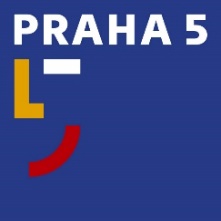 náměstí 14. října 1381/4, 150 22 Praha 5Pracoviště PR a tiskovét: 257 000 511e: tiskove@praha5.czw: www.praha5.cz Praha: 4. 4. 2022                         TISKOVÁ ZPRÁVA                           Startují zápisy prvňáčkůPraha 5 zvýšila kapacity škol o stovky míst Až do konce dubna mohou rodiče nových školáků na území Prahy 5 zapsat své děti do prvních tříd. Městská část proto významně rozšířila kapacity čtyř základních škol. Zkušenosti z posledních let jednoznačně ukazují, že všechny zapsané děti se do škol na Praze 5 dostanou. Od roku 2006 se na Praze 5 rodí cca 950 – 1100 dětí, do základních škol v období dubna je dlouhodobě zapisováno cca 700 – 850 žáků, počet žáků nastoupivších do prvních tříd k 30. 9. 2022 je vždy ještě o více než 100 dětí nižší k původně zapsaným.„Od roku 2019 systematicky navyšujeme kapacity školských zařízení, která jako Praha 5 zřizujeme. Během necelých tří let se nám podařilo vytvořit 440 nových míst. To je, jako kdybychom postavili úplně novou školu. S výjimkou jedné lokality máme školské kapacity dostatečné i s relativně velkými rezervami,“ říká starostka MČ Praha 5 odpovědná za oblast školství Renáta Zajíčková.Jedinou lokalitou, která se dostává na hranici školských kapacit, jsou Košíře. Podle demografické studie dříve dokončená a probíhající výstavba zvýší potřebu školských kapacit o přibližně 300 míst v horizontu následujících čtyř let. „V Košířích se skutečně v minulých obdobích zaspalo. To se teď snažíme dohnat a intenzivně připravujeme projekt nové školy, která by mohla být k dispozici od září 2025,“ dodává starostka Zajíčková.Městská část Praha 5 od roku 2019 významně navýšila kapacity v základních školách FZŠ                                 Drtinova na Smíchově, ZŠ Tyršova a Waldorfská v Jinonicích a v ZŠ Weberova v Motole. Školské kapacity v oblasti Smíchova s ohledem na probíhající zástavbu pokryje plánovaná výstavba základní školy Smíchov City. 